+ PARA LEER LA NOTICIA COMPLETA PINCHA EL SUBRAYADO CON CONTROL + CLIC1926-2020 A los 93 años fallece Ángela Jeria, madre de la expresidenta Michelle Bachelet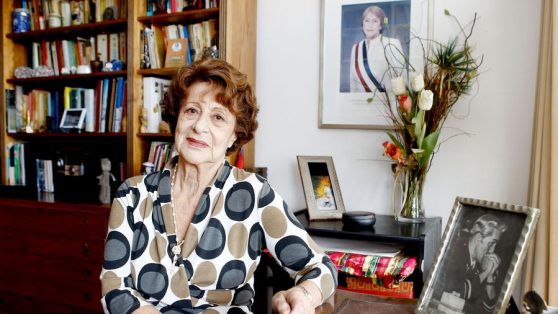 Ángela Jeria La relación política de Ángela Jeria y Michelle BacheletQuienes conocieron a la madre de la expresidenta -fallecida esta mañana a los 93 años- afirman que fue una mujer de “convicciones claras”, que no temía expresar sus opiniones políticas, pero que siempre fue “extremadamente respetuosa” del rol de su hija. Muchas veces se mostró, incluso, a la izquierda de la exmandataria. Asimismo, jugó un papel de contención en los momentos más complejos de la vida política de la ahora Alta Comisionada para los DD.HH. de la ONU.    La Tercera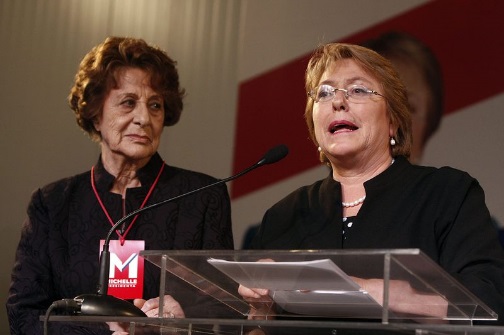 “Fue digna y valiente”: Mundo político lamenta fallecimiento de Ángela Jeria, madre de Michelle Bachelet
A los 93 años muere Ángela Jeria, madre de la ex Presidenta Michelle BacheletPresidente Piñera expresa sus condolencias a Michelle Bachelet   EmolPiñera: “Todo Chile conoció de cerca el compromiso de Ángela Jeria con su país”El Desconcierto.clPolíticos homenajean a Angela Jeria: "Mujer valiente, fuerte y extraordinaria"Gobierno: "Deja un gran legado de unión"FACh expresa condolencias                                                                Emol.comUniversidad de Chile decreta duelo por muerte de Ángela Jeria: el lazo de la madre de la expresidenta Bachelet con la Casa de Bello      El MostradorAviadores rindieron homenaje a Ángela Jeria: fue una "tenaz defensora de los derechos humanos"Destacaron además que "su consecuencia política  y su honestidad intelectual han sido y son un referente en los círculos políticos de nuestro país. ¡Generosa con los débiles, solidaria con los comprometidos, clara e intransigente con los poderosos!".     El MostradorUna “mujer sabia y valiente”: mundo político efectúa un transversal reconocimiento a la figura de Ángela Jeria                            El MostradorMADRE DE LA EX PRESIDENTA MICHELLE BACHELET FALLECIÓ A LOS 93 AÑOSLos días de persecución y tortura de Ángela Jeria02.07.2020Por Andrea Insunza y Javier OrtegaÁngela Jeria fue de ideas propias y carácter fuerte. Rompiendo el perfil de la esposa de un militar, a principios de los 70 entró a Antropología en el Pedagógico, un bastión de izquierda y en plena UP. Venía de una familia laica, con padre masón y parientes radicales, lo que influyó en su esposo, el general FACH Alberto Bachelet. Conoció a Salvador Allende, lo apoyó y estuvo de acuerdo con que su marido asumiera un cargo de alta exposición en el gobierno de la Unidad Popular. Luego del golpe, muchos en la Fuerza Aérea la culparon de la suerte que corrió el general, pese a que él falleció como preso político a manos de sus compañeros de armas. Fue detenida y torturada junto a su hija, la ex Presidenta Michelle Bachelet, en Villa Grimaldi. Hasta 1979 tuvo prohibición de ingresar al país. En los 80 se involucró en la defensa de los derechos humanos y fue el gran apoyo para que la futura gobernante mantuviera su compromiso político. Aquí, parte de su historia narrada en dos capítulos del libro Bachelet. La historia no oficial, de Andrea Insunza y Javier Ortega, investigadores del Centro de Investigación y Proyectos Periodísticos (CIP) de la Universidad Diego Portales.Ángela Jeria  - María Luisa Sepúlveda Presidenta Fundación Museo de la Memoria y los DD.HH.La señora Ángela Jeria es de las personas más equilibradas y consecuentes que me ha tocado conocer. Era muy especial; a todos los trataba con cariño, respeto y dignidad; se interesaba y se sumaba a las causas de derechos humanos, desde las grandes causas hasta los grupos locales que requerían de su apoyo.
Ángela vivió la experiencia de ser víctima de la represión. Su marido murió a causa de las torturas, ella y su hija fueron detenidas por la Dina, sufrió el exilio y el no poder vivir en su patria. Siempre tuvo la fuerza, tanto en el exilio como a su regreso, de luchar por la recuperación de la democracia y por el cese de las violaciones a los derechos humanos.
Ya instalada en Chile, junto con María Eugenia Rojas, una de las socias fundadoras del Museo de la Memoria, fue parte del PIDEE, una de las instituciones que dan inicio a las colecciones del Museo, y que se preocupó de la infancia dañada por los estados de emergencia, con programas que atendían a niños que volvían del exilio, a los hijos de presos políticos y de detenidos desaparecidos; en fin, a todo niño y niña que lo necesitara.

El Museo de la Memoria fue visitado numerosas veces por ella, nos acompañó y estimuló en la inauguración de exposiciones, en aniversarios, siempre con una palabra inteligente. Nos hará falta. A Chile le hacen falta mujeres como Ángela Jeria. La tendremos siempre presente.

Que Michelle, querida expresidenta y miembro del directorio de la Fundación del Museo de la Memoria y los Derechos Humanos, reciba nuestras más sentidas condolencias por la partida de su querida madre, la que hacemos extensiva a sus tres hijos.         El MercurioFallece a los 93 añosSemblanza: Ángela Jeria, más allá de Bachelet  - por Manuel Salazar                                                                                                               Interferencia.cl             PROYECTO POSTNATAL DE EMERGENCIAA contrapelo del proyecto del Gobierno: Cámara de Diputados da luz verde a postnatal de emergencia y pasa al SenadoLa abrumadora votación –de 110 votos a favor, 24 en contra y 15 abstenciones– ratificando la admisibilidad de la moción, representa un revés para el Gobierno que intentó infructuosamente convencer a los diputados de Chile Vamos. El Ejecutivo consideró que la iniciativa es inconstitucional y optó por un proyecto alternativo para que las madres que se encuentran en su periodo de postnatal o que está por vencerse, puedan acceder a la Ley de Protección del Empleo, el que fue duramente criticado en la Sala. Ahora el postnatal de emergencia pasa al Senado, que también debe pronunciarse sobre la admisibilidad de la iniciativa. De ser ratificada su admisibilidad en dicha instancia, recién ambas cámaras deberán abocarse al fondo de la misma.      El Mostrador             CORONAVIRUS “Le duela a quien le duela”: Paris insiste en la “leve mejoría” en un balance marcado por la defensa de sus cifras de fallecidos y la réplica a Espacio PúblicoEn el balance de este jueves, el ministro de Salud realizó una nueva defensa del concepto "leve mejoría" que ha venido mencionando hace algunos días. "Hemos tenido 18 días consecutivos de mejoría en los casos de COVID-19 confirmados, pero nadie ha dicho que hemos ganado la batalla", indicó Paris, advirtiendo que "no hemos dado de alta a este país de la pandemia del coronavirus". El secretario de Estado además fue enfático en que "hemos informado datos reales", saliendo al paso de los cuestionamientos a las diferentes cifras que ocupa el Gobierno para el conteo de fallecidos, como lo ha advertido –entre otros– el centro de estudios Espacio Público. De acuerdo a los datos registrados hasta las 21 horas de este miércoles, se detectaron 2.498 nuevos contagios y hay 167 fallecidos inscritos en el Registro Civil, sumando 5.920.          El MostradorLa “leve mejoría” de Paris despierta críticas: lzkia Siches pide tener cuidado con “los mensajes que pueden ser un poco contradictorios”La presidenta del Colegio Médico, pese a destacar la llegada de Paris al Minsal en reemplazo de Mañalich, manifestó su preocupación respecto al lenguaje que utilizan las autoridades de Gobierno en la gestión de la pandemia de Covid-19. En tanto, especialistas sostienen que la disminución en los contagios que ha destacado el Minsal está asociada a una baja en los testeos para detectar Covid-19, pero advierten que aún se mantiene una alta positividad en los test realizados, por lo que en definitiva aún “estamos bastante lejos de estar bien”. En este contexto, Siches puso foco en la necesidad de impulsar la estrategia de trazabilidad presentada ayer por el gremio, la cual debe ser “de altos estándares” porque “ya no hay espacio para errores”.      El MostradorMinistro Paris destaca “trayectoria de 18 días de mejoría constante” en casos de coronavirus: Reporte diario registra hoy 2.498 nuevos contagiados y 167 fallecidosCon estas nuevas cifras, el total de casos en Chile asciende a 284.541 desde el inicio de la pandemia. “La mayor transferencia de Sudamérica”: gobierno defiende su ayuda por la pandemiaMinistro Paris: “Una vez que se habló de retorno seguro o de vuelta de normalidad, se observó un aumento de los casos”Daniel Agusto, alcalde de Calama: “En la ciudad y en la región se impuso la mirada económica por sobre la sanitaria”                    La TerceraDiez miradas a la estrategiahttps://digital.elmercurio.com/2020/07/03/C/HS3QGA15#zoom=page-width  El Mercurio           REBAJA DE REMUNERACIONES DE ALTAS AUTORIDADES            PROHIBICION A CORTE DE SERVICIOS BASICOS             ACUERDO NACIONAL         LIMITE A  REELECCION DE AUTORIDADES          RELACIONES CON ARGENTINA           INFORME ANI SOBRE OOS SOCIALES             INGRESO FAMILIAR DE EMERGENCIA           INMIGRACION                   RETIRO DE UTILIDADES              TC             CONSEJO PARA LA TRANSPARENCIA    REFORMA CONSTITUCIONAL Y PLEBISCITO DE OCTUBREDERECHOS HUMANOSDD.HH: Corte condenó al Fisco a pagar indemnización a mujer torturada por agentes del Estado cuando tenía 15 años  - La Corte de Apelaciones de Santiago condenó al Fisco a pagar una indemnización de $100.000.000 a Violeta Susana Flores Martínez, víctima de detención ilegal, torturas y violaciones cuando tenía 15 años de edad, en ilícitos perpetrados en dictadura por parte de agentes del Estado entre el 16 de febrero y abril de 1974, en el Regimiento Tacna.      El MostradorLa memoria es una semilla de vida que no podrá ser destruidapor Haydee OberreuterEste momento demanda de nosotros ser vigilantes y activos, para denunciar cualquier violación de los Derechos Humanos que se haga con la excusa de enfrentar esta emergencia sanitaria y económica. Y en caso de que estas ocurran, debemos perseguir que se haga justicia en los crímenes del presente, a diferencia de la impunidad que aún existe en los del pasado. Esa es la base del desafío que nuestros pueblos tienen en Chile para avanzar a dotarnos de una Constitución nueva, que exprese los deseos de vivir con dignidad en un país donde los Derechos Humanos son una parte central de nuestra democracia.  El MostradorIndagan suicidio de Mario Santander, único procesado por crimen de Alice Meyer El hallazgo del cuerpo lo hicieron sus familiares cuando ya estaba fallecido en su habitación. Se descartó la intervención de terceros. La PDI señaló que se logró incautar diversas evidencias que serán remitidas al Laboratorio de Criminalística para su peritaje, con la finalidad de acreditar el posible móvil del suicidio.       La Nacion.clPRESIDENTE PIÑERAPiñera en cumbre del Mercosur: “Estamos enfrentando los tiempos más difíciles y más adversos de nuestra historia”      La Tercera              FRAUDE EN CARABINEROS              PROYECTO DE RESGUARDO MILITAR A INFRAESTRUCTURA CRÍTICA   REPRESION DE CARABINEROS      GOBIERNO       OPOSICION Reclamos por vetos reiterados del Ejecutivohttps://digital.elmercurio.com/2020/07/03/C/GS3QG9UI#zoom=page-width  El MercurioFrente Amplio exige a Piñera promulgar leyes aprobadas por mayoría en el Congreso: “Vetar es precarizar”               El Desconcierto.cl      PS      DC     PC       FRENTE AMPLIOCHILE VAMOS Mario Desbordes: “Hay un sector de los poderes fácticos que se va a empeñar en bloquearme todo”                  The ClinicMatte, Von Appen, entre otrosEl senador forestal: las sociedades y aportes de campaña que comprometen a Felipe Kast con el negocio madereroEl legislador (Evópoli) pidió suma urgencia al proyecto que tipifica el delito de robo de madera. Iniciativa que afecta a los mapuche en conflicto por recuperación de tierras, pues muchas de ellas están destinadas a producir dicho bien. No es la 1° vez que Kast sirve de modo claro a los intereses forestales, de los cuales participa directamente.      Interferencia.clJOSE ANTONIO KAST Y OTROS SECTORES DE EXTREMA DERECHAPOLITICA – Otros partidos, personalidades, perspectivas     AGENDA ANTIABUSO Y POR UN TRATO DIGNO Y JUSTO    AGENDA SOCIAL   PENSIONESMultifondos cierran junio con ganancias y se acercan a recuperar lo perdido desde el 18-OA partir de esa fecha del año pasado, anotan una favorable rentabilidad los fondos C (1,33%), D (1,10%) y el E (1,61%), mientras los más riesgosos se aproximan a terreno positivo, con pérdidas marginales en el A de -0,86% y el B de -0,10%.    El Mercurio    AGENDA DE SEGURIDAD   MANIFESTACIONES MICHELLE BACHELETSAQUEOS Y DESMANESMETROMODIFICACION TRIBUTARIAAGENDA DE GÉNEROSITUACION EN LA ARAUCANIA  ------------OTROS TEMAS -------------AGRICULTURACULTURAPodcast: José Maza y su nuevo libro con cinco historias humanas de pensadores que cambiaron la forma de ver el mundo       El MostradorDEFENSADELINCUENCIADEPORTESDIVERSIDAD SEXUALRegistro Civil inscribe a niños con dos padres luego de rectificar fallo dictado hace tres añosEl Deconcierto.clECONOMIAMinisterio de Hacienda anuncia nuevas medidas tributarias para impulsar la economía e inyectar liquidez a las pymes      EmolGobierno alista programa de ayuda a la clase media en medio de creciente presión políticaMedidas apuntarían a créditos blandos de parte del fisco contingentes a la pérdida de ingresos, reprogramaciones de préstamos con la banca y ampliación del subsidio de arriendo.El MercurioEDUCACIONENCUESTASCriteria: Aprobación de Piñera retrocede “significaivamente” por primera vez desde la pandemia alcanzando un 17% en junioDe igual manera, la desaprobación del mandatario subió 9 puntos, pasando de 68% en mayo a 77% en junio. Por otra parte, Mario Desbordes es el único parlamentario con mayor presencia mediática cuya aprobación supera a su desaprobación.     La TerceraJadue iguala a Lavín en carrera presidencial y Desbordes es el parlamentario mejor evaluadoEmolENERGIAEl confinamiento y la verdad más cruda de la pobreza energética en ChileNicola BorregaardLa TerceraIGLESIA CATOLICAINFANCIA Y JUVENTUD    JUSTICIAMEDIO AMBIENTEMEDIOS DE COMUNICACION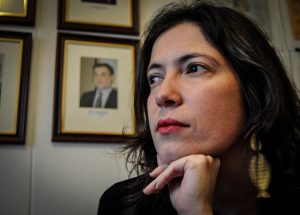 Javiera Olivares ex presidenta del Colegio de Periodistas: “No hay doble lectura, a todas luces lo de TVN es una privatización encubierta”      El Desconcierto.clMINERIAMUNICIPALTribunal Electoral destituyó al alcalde de Rengo, Carlos Soto por notable abandono de deberes       Cambio21NARCOTRAFICOOBITUARIOhttps://digital.elmercurio.com/2020/07/03/C/GS3QG9UM#zoom=page-width   El MercurioOBRAS PUBLICASPUEBLOS ORIGINARIOSPODER LEGISLATIVOREGIONESRELACIONES EXTERIORESSALUDMinistro Enrique Paris suspende sus actividades tras fallecimiento de su padre a los 98 añosLa TerceraPiñera y Paris: una sociedad estrictamente profesionalAl interior del Gobierno consignaron que este primer mes ha sido una prueba de fuego interna para Paris, ya que las últimas dos polémicas generadas por el Presidente Piñera han dado espacio para “probar la lealtad del ministro”. Nadie quedó indiferente esta semana cuando cuestionó al Mandatario por el episodio de la vinoteca y recalcó la prudencia con la que deben actuar las autoridades. Desde un sector oficialista lo criticaron y dijeron que con “Mañalich nunca habría pasado esto”, que el ministro “expuso más de la cuenta” al Presidente y que con esa declaración se le cerraron definitivamente las puertas para entrar al círculo de confianza del Jefe de Estado.    El MostradorTRABAJOLos colectiveros siguen trabajando a pesar de las dificultadesIsabel Allende BussiCreemos que el ministerio de Desarrollo Social debe hacerse cargo de las dificultades que muchas personas enfrentan a la hora de actualizar sus ingresos en el Registro Social de Hogares, única forma de dar cuenta de las dificultades por las que atraviesan las familias frente a la emergencia sanitaria, pues  esta opción solo se hace posible si la persona es rechazada en su postulación y decide apelar.El Gobierno debe facilitar el acceso a este beneficio, y posibilitar que las familias no solo de los “colectiveros”, sino en general, puedan realizar trámites de manera fácil, y a partir de una ventanilla única.La situación de Transportistas Escolares, Colectiveros, Pescadores y otros grupos es muy similar y, para que las medidas de restricción funcionen y evitar la movilidad y disminuir los contagios, se deben crear las condiciones para que pueden hacer cuarentenas efectivas, y no exponerse innecesariamente.    Cooperativa.clTRANSPORTESVIVIENDAINTERNACIONALDuras condenas para crímenes ambiguos. La nueva ley de seguridad que introdujo el gobierno de Pekín en Hong Kong pone en riesgo a la oposición política y a los manifestantes a favor de la democracia.  Nytimes.com/esQue paguen impuestos. David Jiménez cuestiona los beneficios fiscales de la iglesia católica en España y, al mismo tiempo, el carácter religioso del país. Nytimes.com/esARGENTINACoronavirus en Argentina: murieron otras 18 personas El parte del Ministerio de SaludPagina12.com.arBOLIVIAVivir con muertos: el drama en la región boliviana de Cochabamba debido al colapso de cementerio por el Covid-19    El MostradorBRASILESTADOS UNIDOSCortísima jubilación. Barack Obama anhelaba alejarse del escenario político, dedicarse a jugar golf y escribir un libro. La actual campaña presidencial ha perturbado su retiro. Nytimes.com/esSin estrategia y sin leer los informes. Junto con la revelación de que Rusia ofreció recompensas a los talibanes a cambio de matar soldados estadounidenses en Afganistán, también se supo que Donald Trump no tiene una estrategia clara para lidiar con el Kremlin (y que no parece interesado en leer el informe de inteligencia diario que recibe). Nytimes.com/esVENEZUELAJuez británico autoriza a Guaidó a acceder a las reservas de oro de VenezuelaEl Desconcierto.clEs el turno de Cabo Verde. La detención en el noroeste de África de Alex Saab, un empresario cercano al régimen de Nicolás Maduro, es una oportunidad de hacer justicia para Venezuela, opinan Ewald Scharfenberg y Roberto Deniz, los reporteros que destaparon una trama de corrupción que ahora podría tener un final esperanzador.  Nytimes.com/esOPINION Y EDITORIALES (una selección – fragmentos) ¿Hay cambio de estrategia frente a la pandemia?Ernesto Águila,  Analista político y académico de la Universidad de ChileTranscurridas más de dos semanas desde que asumiera el nuevo ministro de Salud, Enrique Paris, resulta pertinente preguntarse si se observa una nueva estrategia sanitaria. Si bien el nuevo ministro tiene un talante más dialogante y menos confrontacional que su antecesor -convengamos que la vara estaba baja-, lo relevante es si existe o no una nueva estrategia y si ésta dialoga y está respaldada por una propuesta económica-social que le de sustentabilidad y la viabilice. La estrategia sanitaria y la económica-social siempre han sido una sola.PUBLICIDADChile entró a la categoría de países donde no se actuó tempranamente y la pandemia salió de control. Estos países, a su vez, se dividen entre aquellos que adoptaron la estrategia sanitaria y económica-social correcta aunque tardía y han comenzado a superar la pandemia con un alto costo en vidas humanas (España, Italia), y aquellos que siguen a la deriva en términos de definir una estrategia y donde no se observa un horizonte de salida (Brasil, Estados Unidos). Ya sabemos que alcanzar el peak de la pandemia no significa un automático descenso y si las medidas adecuadas no se adoptan o éstas carecen por alguna razón de eficacia, se puede dar el peor escenario: un peak prolongado en el tiempo o transformado en meseta..Dilucidar si hay una nueva estrategia implica entender primero cuál ha sido la seguida por Chile. Ello no es obvio porque ésta ha sido errática y opaca (el enigmático “castillo de naipe” que un día se desmoronó). La estrategia chilena no ha tenido la retórica negacionista de Trump o Bolsonaro, pero en la fase Mañalich todo indica que el modo desaprensivo y tardío de las medidas sanitarias adoptadas -prematuros anuncios de “nueva normalidad” incluidos- obedecía a una idea de que el contagio masivo era inevitable y a la larga benéfico por la “inmunidad de rebaño”. Solo había que cuidar que éste fuera paulatino para no colapsar el sistema sanitario. El otro aspecto, quizás el más determinante de la estrategia chilena, ha sido la subordinación de lo sanitario a lo económico: eran más baratas las “cuarentenas dinámicas” o financiar un masivo sistema de diagnóstico, aislamiento y trazabilidad. La estrategia seguida era muy funcional a un empresariado que no quería que la economía se detuviera ni tener que meterse la mano en el bolsillo para financiar una costosa estrategia sanitaria. Ya sabemos el resultado: hoy Chile es uno de los países donde la pandemia ha golpeado más duramente y puede llegar a ostentar el triste récord de ser uno de los peores casos en el mundo. A su vez, la no resolución de la crisis sanitaria no ha hecho sino prolongar y profundizar la crisis económica. Por tanto, los problemas de Chile hoy son los de un país en que la pandemia se descontroló y avanza con su parsimonia letal y su “pedagogía cruel” por todo el territorio, dejando al descubierto las precariedades y desigualdades sociales que lo caracterizan. Lamentablemente a diferencia de aquellos países desarrollados que no actuaron a tiempo pero que rectificaron, Chile tiene un sistema sanitario y de protección social mucho más débil. Sus ciudades son más segregadas y hacinadas, y su mercado laboral más informal y precario. Arrastra, además, una crisis de confianza en las autoridades e instituciones que hace muy difícil la existencia de un liderazgo sanitario y político creíble como el que se requeriría ante una crisis de estas dimensiones.¿Existe hoy una nueva estrategia? Hasta ahora no. Si bien se han tomado algunas medidas recomendadas por los expertos como las cuarentenas masivas, éstas tienen un bajo acatamiento y un peligroso rezago en regiones. Tampoco se observa la construcción de un poderoso y efectivo sistema que articule diagnóstico, aislamiento y trazabilidad de los contagios. Algunos anuncios y mucho matinal en TV, pero lejos de lo que el Colegio Médico ha llamado un Plan Nacional de Trazabilidad. No se ve un apoyo en esa dirección al sistema de Atención de Salud Primaria, a los municipios y a la sociedad civil, cuestión decisiva para hacer retroceder y derrotar la pandemia. A su vez, no se termina de asumir que para viabilizar la estrategia sanitaria se requiere un esfuerzo económico-social superior. Lo que tenemos hoy es un Ingreso Familiar de Emergencia (IFE) bajo la línea de pobreza y que cubrirá, en el mejor de los casos, a un tercio de las familias; monto y cobertura que no resuelve la sobrevivencia económica de la mayoría de las familias y obliga a las personas a salir a buscar el sustento diario. Otro tanto se puede decir de la negativa del Gobierno a precisar y limitar los llamados trabajos esenciales, y a legislar para evitar el corte de servicios esenciales o sobre la extensión del posnatal. Frente a estos últimos proyectos la actitud del Gobierno, en una deriva autoritaria, ha sido, en lugar de acoger o dialogar, intentar limitar las iniciativas y atribuciones del Congreso.A este cuadro se suma la reiteración patológica del exitismo. Cuando la cifra de fallecidos se eleva a 9.000 y la tasa de contagios por millón de habitantes se acerca a los 300 mil, se deja caer la frase “leve mejoría” (la OMS dice en los mismos días exactamente lo contrario y la OPS acaba de proyectar para mediados de julio el peak). Lo hace el nuevo ministro de Salud comprometiendo su precaria credibilidad. Cuando la ciudadanía más requiere reconstruir confianzas en la autoridad, se insiste en jugar a esconder o maquillar la realidad. La gestión del nuevo ministro de Salud termina su periodo de gracia. Comienza la cuenta regresiva. En un cierto gesto de audacia, el ministro Paris tomó distancia de Piñera y su polémica visita a una botillería. Hace rato que el presidente es parte principal del problema, no sólo por sus conductas sino por sus decisiones. Lo fundamental sigue siendo si habrá o no cambio de estrategia. Es bastante sabido que el ministro Paris no es parte de la nomenclatura de Chile Vamos y que tiene poco peso político dentro del Gobierno. La pregunta es si tendrá la convicción y la fuerza para subordinar los intereses económicos a la estrategia sanitaria. En definitiva, si lo suyo será una mera continuidad remozada o una efectiva nueva estrategia y liderazgo frente a la pandemia. Por ahora las señales siguen siendo más de continuidad que de cambio.             The Clinic Coronavirus en Chile: mitos y verdades Esteban Jadresic, economista de Moneda Asset ManagementChile sigue siendo líder mundial en muertos diarios de Covid-19 por millón de habitantes, pese a la reciente disminución en los contagios. Para superar esta dolorosa realidad y doblegar con éxito la pandemia, nuestros esfuerzos para seguir frenando las infecciones deben basarse en un buen diagnóstico. Lamentablemente, casi tan rápida como la propagación del virus, ha sido la de los mitos sobre sus causas.Uno de ellos es que nuestras cifras de contagios más altas se deben a que los chilenos no respetamos las cuarentenas. ¿Quién no leyó del joven detenido 20 veces por violar las medidas sanitarias? Pero las Fuerzas Armadas ya informaron hace un par de semanas que solo un 0,5% de los individuos controlados no andaban con autorización para circular. La enorme mayoría cumplimos con lo que se nos pide.Otra narrativa es que se debe a la alta movilidad permitida por el diseño de nuestros confinamientos. Esa explicación no es obvia a la luz de los datos internacionales disponibles. Según informa Google, Perú fue en junio el único país del mundo con una población similar o mayor a la nuestra que presentó una reducción más drástica en la movilidad. Y sus duras medidas han tenido un costo económico brutal: en abril su actividad productiva cayó 40,5%, versus 14,1% en Chile.También se asevera con convicción que la rápida propagación del virus se debe al hacinamiento, la pobreza y la informalidad. Pero esos indicadores para Chile son de los mejores de América Latina. Incluso comparando con los países de la OCDE, las cifras de hacinamiento del quintil más pobre se ubican sorprendentemente en la parte inferior de la tabla y mejor que en países como Italia, Alemania y Francia. La migración seguramente empeoró las cifras para nuestro país, pero es aventurado sostener que justifica las altas tasas de contagio chilenas.Entre tantas especulaciones, cuesta encontrar verdades claras. Una probable es que nos ha faltado complementar los testeos con un rastreo y aislamiento de los contagiados mucho mayor. Esa es la estrategia seguida por países exitosos como Alemania y Corea del Sur. El Ministerio de Salud informó el 15 de junio que dispuso de quinientas personas para reforzar esa labor, avance valorable pero que está aún lejos de llegar a las del orden de cinco mil personas que sugieren la experiencia alemana y recomendaciones para Estados Unidos.Lo expuesto no significa que, además de ampliar masivamente el rastreo y aislamiento, no debamos reforzar la fiscalización, reducir más eficazmente la movilidad, aumentar la ayuda a los más vulnerables y aplicar otras medidas. Lo que ilustra es que actualmente la única verdad irrefutable sobre la alta propagación del coronavirus en Chile es nuestra ignorancia. Esperemos que el tiempo y el análisis riguroso nos den mejores explicaciones; mientras tanto, abordemos el debate y diseño de las políticas con más humildad y menos soberbia.La TerceraFin del Resumen  -  Viernes 3 de julio 2020                         ************************************************************           Resumen de prensa                                            Por Eugenio AhumadaViernes 3 de julio 2020